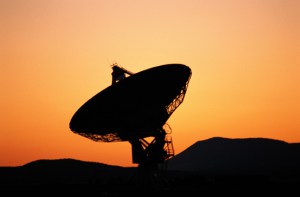 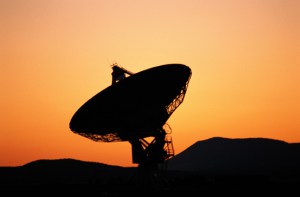 OBJECTIVE ////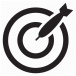 Highly motivated and goal-oriented Network professional with extensive experience of 3 Years in Wireless Network. To obtain a challenging position where I can utilize my knowledge of networking and it should provide career growth.WORK EXPERIENCE ////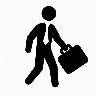 Project 	: EtisalatCompany 	: LINKQUEST GLOBAL FZE.Location 	: UAE Experience 	: JUNE 2016 (Currently working)Designation	: RF/Network EngineerCompany 	: UNI INFO Telecom Service Pvt. LtdLocation 	: Kerala, India.Experience 	: 10 Months (AUG 2015 to MAY  2016)Designation	: RF/Network EngineerCompany 	: Teleysia Networks Pvt LtdLocation 	: Karnataka, IndiaExperience	: 15 Months (MAR 2014 to JUNE 2015)Designation	: RF - EngineerQUALIFICATION ////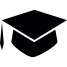 Bachelor Of Technology In Electronics and Communication EngineeringRESPONSIBILITIES ////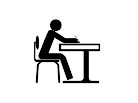 Install and support LANs, WANs, network segments, Internet.Install and maintain network Hardware and Software.Creation of Organizational units, Perform Network Address Assignment.Assign Routing protocols and Routing table Configuration.Basic configuration of Cisco Routers and SwitchesAdministor servers, Desktop computers, Printers, Routers ,Switches, firewalls, phones, personal digital assistants, smartphones, Software deployment, security updates and patches.Performing Troubleshooting to diagnose and Resolve problems (Repair or Replace Parts, Debugging).Installation of Operating systems and servers.Creating backups of Active directory. Implementing security policies using ACL, Firewall , GPM.Installation  , Configuration and Administration of Windows Servers 2012, Active Directory, FTP, DNS, DHCP, TFTP,  under various LAN and WAN environments.Create / Delete users and assign User names and Passwords to Systems as appropriate.Troubleshooting of complex LAN/WAN infrastructure, including routing protocols EIGRP, OSPF.Administration of Cisco Devices.Implementing and maintaining backup schedules, FSRM rules Providing Port security to switches , Recovery of password from Cisco RoutersConfiguring RODC for new branches.Assigning Ip’s using DHCP.Local Area Network (LAN) Protocols and Configuration. Wide Area Network (WAN) Protocols and Configuration. Troubleshooting in the Local Area Network.To Perform Drive Test by using TEMS and GENEX PROBE.Worked on GSM (900-1800)  WCDMA (900-2100)  LTE (800-1800) BandPerforming RF Drive in DEDICATED/IDLE mode along with SHORT & LONG CALLS.Swap testing and Optimization of new sitesPerform Cluster Drives , SCFT , Cutover’s , Data Drives.Troubleshooting issues like MO, MT, Reselection, coverage, site overshooting, SINR and throughputTroubleshooting of CSFB, HO and other failures.Creating ACL’s , providing port security to switches.Troubleshooting of Network ProblemsCreating Vlans to increase network capacityConfiguring DHCP servers , Backups, web services.Managing Ms Exchange server 2013.POST PROCESSOR Preparing reports using Map info.HARDWARE SCANNING 	Worked on hardware scanning project.  COURSES ////RF TESTING ( TELECOM )CCNA ( ROUTER AND SWITCHES )MS-EXCAHNGEMCP CERTIFIED ( SERVER 2012 )  - 14679651TOOLS WORKED UPON ////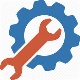 MS EXCHANGE 2013CISCO ROUTERS AND SWITCHES                    Microsoft OfficeGenex assistantMS SERVER 2012TEMS	9.1, 10, 12, 13.1.6, and 16.0Mapinfo professional Tool (MIPT)Genex Probe 3.0 , 3.1.5CompassGoogle Earth	GPS (Garmin 12, 60, & 72.Channel)DECLARATION :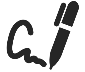 I hereby confirm that all the above information provided by me is genuine and accurate to the best of my knowledge.